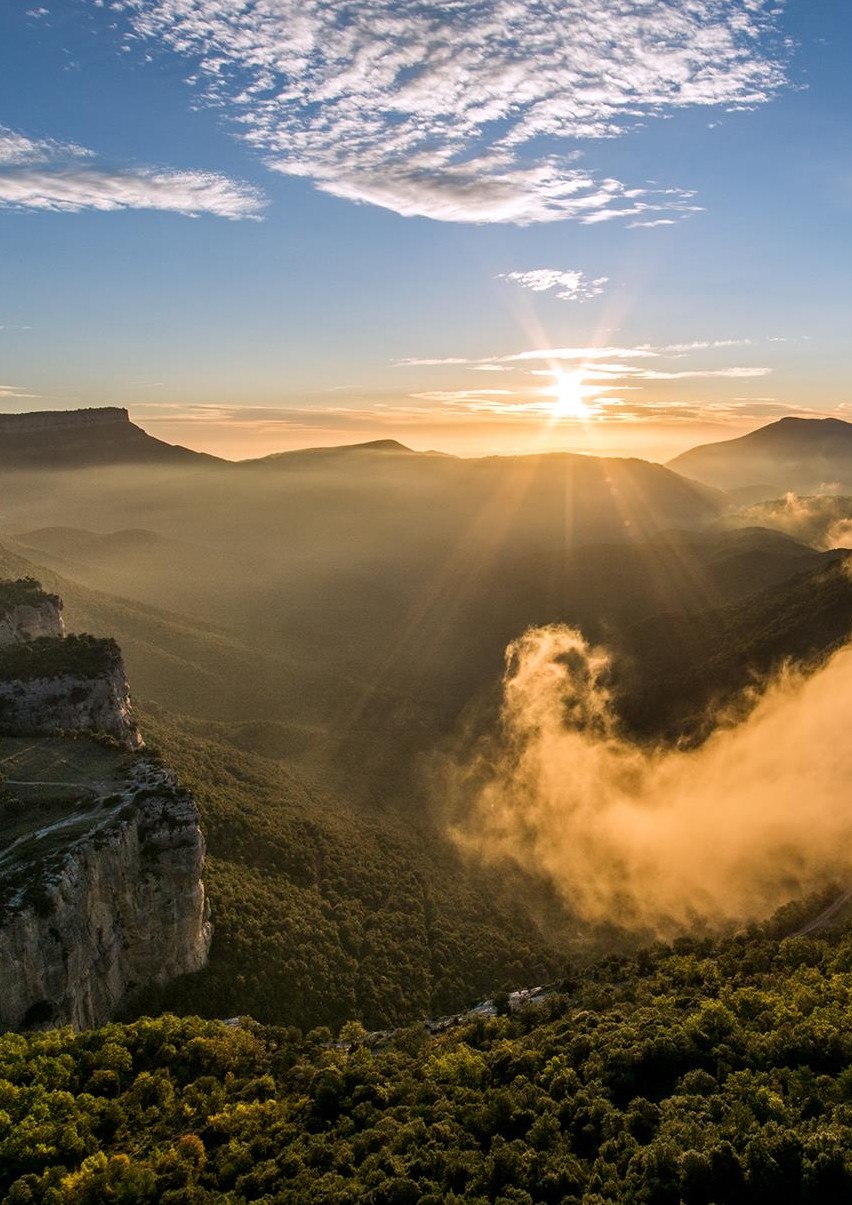 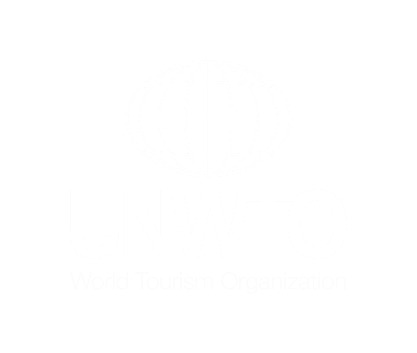 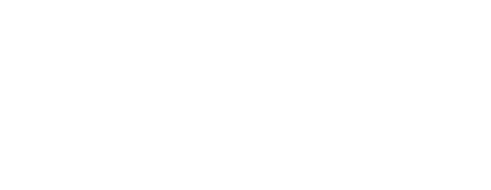 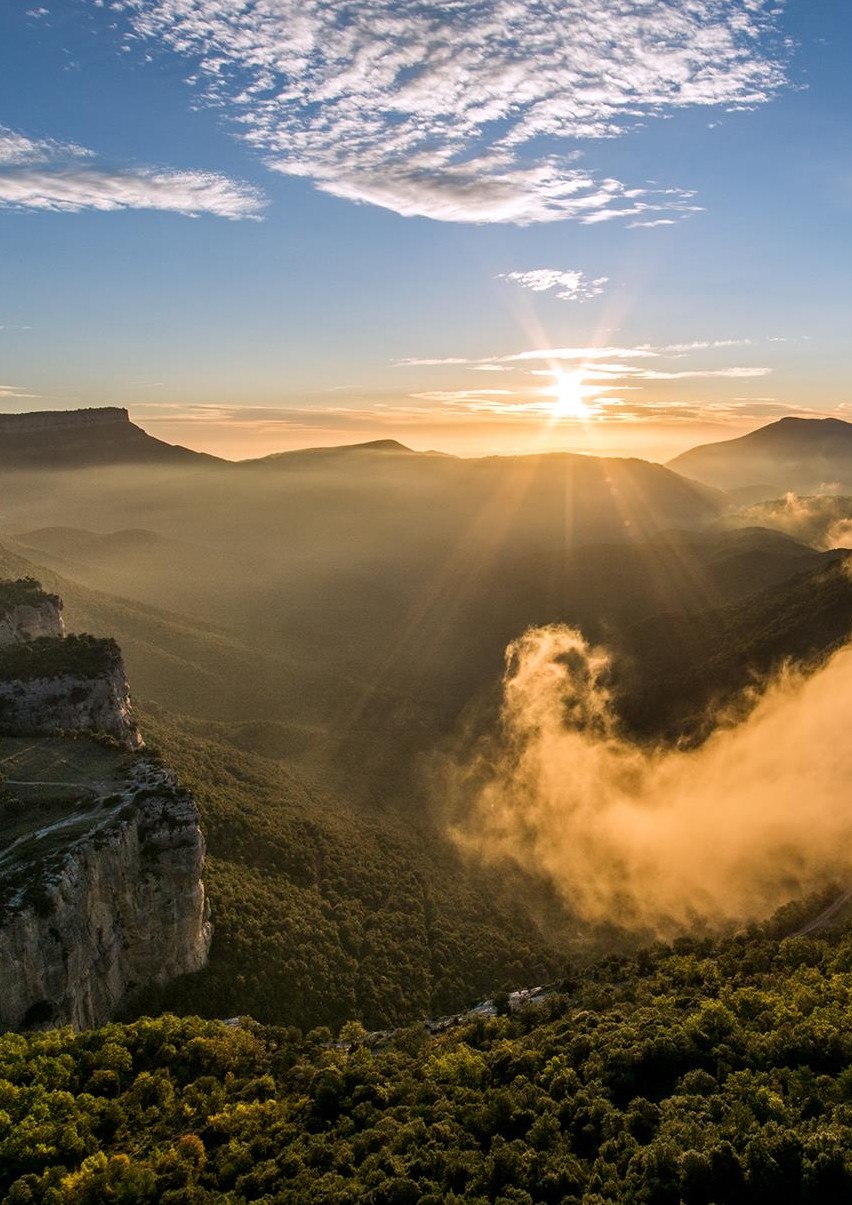 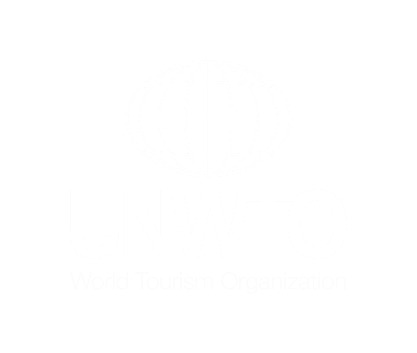 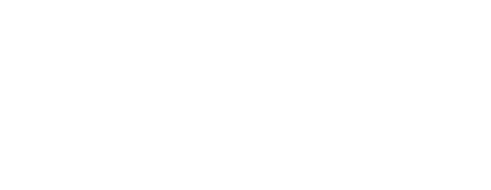 Best Tourism Villagesby UNWTOFormulariode candidaturaEdición 2023BestTourism Villages by UNWTOFormulario de candidaturaEdición 2023Marzo 2023Formulario  de candidaturaAntes de presentar su candidatura, le invitamos a leer atentamente los documentos siguientes (disponibles en https://www.unwto.org/tourism-villages/es/la-iniciativa):Términos y condicionesÁreas de evaluaciónDocumento de candidaturaPlantilla presentación  generalNOTAS IMPORTANTES:Todos los documentos deben presentarse en el formato especificado en el formulario de presentación de candidatura online y no superar la longitud o el tamaño máximo indicado. El título de cada  documento  debe reflejar el contenido del documento.Las candidaturas incompletas o fuera de plazo no serán tenidas en cuenta.Una vez presentada la candidatura, no se podrán introducir modificaciones, y se considerará la candidatura enviada como la versión definitiva.Los campos marcados con un asterisco (*) son obligatorios.Información básicaPrincipales datos sobre  turismoVisitantesSi dispone de ellos, le rogamos que nos facilite los de los últimos 4 años o los disponibles en cualquiera de los años de ese periodo.Si dispone de ellos, le rogamos que nos facilite los siguientes datos correspondientes a 2022 o al último año disponible.Gasto medio de los visitantes (por persona) en moneda local:Especifique la moneda DesplegableEspecifique el importe Pregunta de campo abierto (sólo números)Especifique el año de referencia Pregunta de campo abierto (sólo números)Origen principal de los visitantes:Utilice las casillas siguientes para seleccionar los 3 principales  países de origen de los visitantes. Si los visitantes nacionales forman parte de los orígenes principales, inclúyalos.Seleccione el país. Pregunta desplegableSeleccione país. Pregunta desplegableSeleccione el país. Pregunta desplegableProductos y empresas turísticasPrincipales productos/experiencias turísticasPor favor, utilice el siguiente campo para enumerar los principales tipos de productos turísticos ofrecidos por el pueblo:Pregunta de campo abiertoEmpleoMotivación y Áreas de EvaluaciónArchivos visuales de apoyoMarco de cumplimiento1 Organización Mundial del Turismo (2022) Documentos básicos de la OMT, Volumen I Estatutos, reglamentos, acuerdos: séptima edición, OMT, Madrid. https://doi.org/10.18111/97892844237812    https://webunwto.s3.eu-west-1.amazonaws.com/imported_images/37826/gcetbrochureglobalcodees.pdf3A/RES/601(XIX), disponible en: https://www.e-unwto.org/doi/pdf/10.18111/unwtogad.2011.1.q143011gl1856q48**La persona que presenta la candidatura es la persona responsable de la candidatura en el Estado Miembro de la OMT (persona indicada en el campo 1. 7.)Edición 2023Con la visión de hacer del turismo una fuerza positiva para la transformación, el desarrollo rural y el bienestar de las comunidades, la iniciativa de Best Tourism Villages by UNWTO pretende avanzar en el papel del turismo en la valoración y salvaguarda de los pueblos rurales junto con sus paisajes asociados, sistemas de conocimientos, diversidad biológica y cultural, valores y actividades locales.La Organización Mundial del Turismo (OMT), un organismo especializado de las Naciones Unidas, es la principal organización internacional con un papel decisivo y central en la promoción del desarrollo de un turismo responsable, sostenible y universalmente accesible. Sirve de foro mundial para cuestiones de política turística y de fuente práctica de conocimientos sobre el turismo. Sus miembros incluyen 160 países, 6 territorios, 2 observadores permanentes y más de 500 miembros afiliados.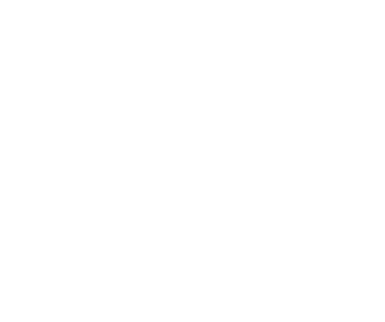 1.1.	Nombre del pueblo*1.1.	Nombre del pueblo*Por favor, asegúrese de escribir el nombre exacto del pueblo.Pregunta abierta1.2.	País*1.2.	País*Pregunta desplegable1.3.	Coordenadas geográficas del pueblo: *LatitudLongitud1.3.	Coordenadas geográficas del pueblo: *LatitudLongitudPor favor, utilice el formato de grados decimales2 preguntas abiertas1.4.	Población del pueblo(número de habitantes ) *1.4.	Población del pueblo(número de habitantes ) *Teniendo en cuenta que uno de los requisitos para la admisión de la candidatura es que el pueblo tenga menos de 15.000habitantes, indique el número de habitantes.Pregunta abiertaFacilite un documento del último censo de población disponible.*Facilite un documento del último censo de población disponible.*Subida de archivoPor favor, facilite los últimos datos disponibles sobre la población del pueblo (por ejemplo, 3 últimoscensos)Por favor, facilite los últimos datos disponibles sobre la población del pueblo (por ejemplo, 3 últimoscensos)3 preguntas abiertasPor favor, facilite los últimos datos disponibles sobre la población del pueblo (por ejemplo, 3 últimoscensos)Por favor, facilite los últimos datos disponibles sobre la población del pueblo (por ejemplo, 3 últimoscensos)3 preguntas abiertasPor favor, facilite los últimos datos disponibles sobre la población del pueblo (por ejemplo, 3 últimoscensos)Por favor, facilite los últimos datos disponibles sobre la población del pueblo (por ejemplo, 3 últimoscensos)3 preguntas abiertas1.5.	Extensión del territorio del pueblo (en km cuadrados)1.5.	Extensión del territorio del pueblo (en km cuadrados)Pregunta abierta1.6.	Información de contacto del representante del pueblo.El contacto facilitado en esta sección será el representante para todas las comunicaciones con la OMT.1.6.	Información de contacto del representante del pueblo.El contacto facilitado en esta sección será el representante para todas las comunicaciones con la OMT.1.6.	Información de contacto del representante del pueblo.El contacto facilitado en esta sección será el representante para todas las comunicaciones con la OMT.1.6.	Información de contacto del representante del pueblo.El contacto facilitado en esta sección será el representante para todas las comunicaciones con la OMT.1.6.1. Tratamiento (Sr/Sra/Otro)*1.6.1. Tratamiento (Sr/Sra/Otro)*Preguntas de campo1.6.2.Apellido/s*Preguntas de campo1.6.3.Nombre*Preguntas de campo1.6.4.Institución*Preguntas de campo1.6.5.Cargo*1.6.6.Dirección (calle y número)*1.6.7.Estado / Provincia*1.6.8.Código Postal*1.6.9.Código de área + Número de teléfono*1.6.10. Dirección de  correo electrónico*1.6.10. Dirección de  correo electrónico*1.7.	Información de contacto del responsable de la candidatura en el Estado Miembro de la OMTLa persona responsable de la candidatura del pueblo será la persona querepresente al Estado Miembro de la OMT. Ésta será la persona responsable de la comunicación y la coordinación en todos los asuntos relacionados con la(s)candidatura(s) presentada(s).1.7.	Información de contacto del responsable de la candidatura en el Estado Miembro de la OMTLa persona responsable de la candidatura del pueblo será la persona querepresente al Estado Miembro de la OMT. Ésta será la persona responsable de la comunicación y la coordinación en todos los asuntos relacionados con la(s)candidatura(s) presentada(s).1.7.	Información de contacto del responsable de la candidatura en el Estado Miembro de la OMTLa persona responsable de la candidatura del pueblo será la persona querepresente al Estado Miembro de la OMT. Ésta será la persona responsable de la comunicación y la coordinación en todos los asuntos relacionados con la(s)candidatura(s) presentada(s).1.7.	Información de contacto del responsable de la candidatura en el Estado Miembro de la OMTLa persona responsable de la candidatura del pueblo será la persona querepresente al Estado Miembro de la OMT. Ésta será la persona responsable de la comunicación y la coordinación en todos los asuntos relacionados con la(s)candidatura(s) presentada(s).1.7.1. Tratamiento (Sr/Sra/Otro)*1.7.1. Tratamiento (Sr/Sra/Otro)*Preguntas de campo1.7.2.Apellido/s*Preguntas de campo1.7.3.Nombre*Preguntas de campo1.7.4.Institución*Preguntas de campo1.7.5.Cargo*Preguntas de campo1.7.6.Dirección (calle y número)*Preguntas de campo1.7.7.Estado / Provincia*Preguntas de campo1.7.8.Código Postal*Preguntas de campo1.7.9. Código de área + Número de teléfono*1.7.9. Código de área + Número de teléfono*Preguntas de campo1.7.10.   Dirección	de	correo electrónico*1.7.10.   Dirección	de	correo electrónico*Preguntas de campoInformación2019202020212022Número total de pernoctaciones (total de turistas)*Número total de pernoctaciones internacionales	(turistas internacionales)Número total de pernoctaciones internas (turismo interno)Número total de visitantes en el mismo día (excursionistas)*InformaciónNúmeroAño de referenciaNúmero total deempresas de turismo en el pueblo*Número total dehabitaciones disponibles en el pueblo (capacidadde alojamiento)*InformaciónNúmeroAño de referenciaNúmero total de personasempleadas en el puebloNúmero total de personas empleadas en puestos relacionados con turismo enel puebloNúmero total de mujeres empleadas en puestos relacionados con turismo enel pueblo3.1.	Por favor, suba un vídeo corto en inglés o en españolexplicando por qué el pueblo debería ser reconocido como un Best Tourism Village by UNWTO*Formato y límite especificado: formato mp4, 2min máximo, 30MB máximo.Campo de subida dearchivos3.2.	Por favor, suba una presentación general siguiendo la estructura proporcionada en la plantilla " Presentación general". *Formato y límite especificado : formato PDF, 12 diapositivas como máximo, 20MB máximo.Campo de subida dearchivos3.3.	Por favor, suba el documento " Documento de Candidatura" cumplimentado. *Formato y límite especificados: Formato PDF, límite especificado en el número de palabras permitidas por pregunta, 20MB máximo.Campo de subida dearchivos4.1.	Por favor, suba archivos visuales de apoyo que sean relevantes para mostrar los recursos e iniciativas del pueblo.*Formato y límite especificados:Imágenes: jpg, 10 imágenes máximo, 20MB por archivo como máximo.Vídeos: mp4, y 3 vídeos máximo, 30MB por archivo como máximo.Campo de subida de archivos4.2.	Proporcione hasta tres enlaces de YouTube (o de otras plataformas similares para compartir vídeos , por ejemplo: vimeo, Tencent, iQiyi, etc.) de  vídeos promocionales del pueblo (si los hay).3 campos paraintroducir links-	Web de la OMT-	Redes sociales-	Comunicación directa de la OMT¿Cómo ha conocido la iniciativa Best Tourism Villages by UNWTO?PrensaEventoPregunta deopciónmúltiple-	Recomendación de un colega o socio-	Otro-	…1. Conozco/Conocemos y acepto/aceptamos los Estatutos  de la OMT 1 y el Código Ético Mundial para el Turismo 2 *☐SI2. Conozco/Conocemos y acepto/aceptamos cumplir los términos y condiciones de la iniciativa "Best Tour ism Villages by UNWTO". Por consiguiente, reconozco/reconocemos que la OMT se reserva el derecho a suspender o excluir a un pueblo de la categoría "‘BestTourism Villages by UNWTO" o del Programa Upgrade o de la red en cualquier momento en caso de que se infrinjan los términos ycondiciones, por no cumplir los requisitos para sumarse a la iniciativa opor cualquier otra  razón debidamente justificada. *☐SI3. Entiendo/Entendemos y acepto/aceptamos  que el pueblo, una vez sea oficialmente miembro de la red "Best Tourism Villages by UNWTO", puede mencionar su membresía como tal. Sólo los pueblos reconocidos como “Best Tourism Villages by UNWTO”  pueden utilizar  el logotipo de la iniciativa de acuerdo con los Términos y Condiciones y con lasDirectrices para el uso del logotipo. Cualquier uso de los signos  de la OMT (nombre, emblema, bandera o sigla) estará sujeto a la autorización previa por escrito de la OMT y habrá de cumplir plenamente lascondiciones de uso de los signos de la OMT 3. *☐SI4.   Al convertirse en miembro de la red "Best Tourism Villages byUNWTO", el pueblo acepta cumplir  los términos y condiciones  fijados por la OMT, en particular sobre el uso de los signos de la OMT y la prohibición de participar en cualquier actividad que pudiera ser opuestaa los objetivos o principios de la OMT o de las Naciones Unidas o que pudiera obrar en detrimento de la OMT.*☐SICOMPROMISODeclaro que toda la información anteriormente indicada es verdadera y correcta a mi leal saber y entender y que he leído, comprendido yaceptado los términos y condiciones y estoy conforme con todos ellos.En caso de incumplimiento de lo estipulado en los mencionadostérminos y condiciones, entiendo que la OMT se reserva el derecho a desestimar mi candidatura o retirar el reconocimiento al pueblo.*☐SIPROTECCIÓN DE DATOS1. Al presentar su candidatura, los participantes reconocen que losproyectos referenciados y materiales audiovisuales son originales suyos o que cuentan con los derechos de propiedad o de propiedad intelectual necesarios. Los participantes ac reditarán debidamente los derechos de autor de terceros y la licencia para su uso cuando proceda o si laSecretaría lo solicita en cualquier momento. Los participantesconvienen en eximir a la OMT de toda responsabilidad por cualquier pérdida, reclamación, daño, gasto o responsabilidad que puedaderivarse en relación con los derechos de propiedad intelectual o los datos personales de terceras partes con respecto a las candidaturas presentadas y los materiales visuales subidos  en la candidatura. La OMT no reclamará ningún derecho de propiedad sobre las iniciativas presentadas u otra propiedad industrial o intelectual que puedacontener su candidatura. Los participantes no ceden a la OMT los derechos de propiedad industrial o intelectual que se deriven de sus candidaturas. *☐SI2. Al presentar su candidatura, los participantes otorgan expresamente su consentimiento para utilizar el nombre de su pueblo y las iniciativas que guarden conexión con la iniciativa “Best Tourism Villages by UNWTO” y para guardar y mantener los archivos relacionados. Los participantes pueden ejercer su derecho a conocer, modificar, cancelar o rechazar el tratamiento de sus datos personales enviando un correo electrónico a besttourismvillages@unwto.org en el que se indique qué derecho desean ejercer y se adjunte una copia de su pasaporte, documento nacional de identidad o documentación equivalente.☐SIEstoy de acuerdo*Nombre**Organización *Cargo*País*Fecha*